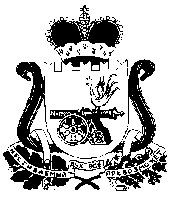 Администрация Стодолищенского сельского поселенияПочинковского района  Смоленской областиРАСПОРЯЖЕНИЕот 25.04.2018  г                                    № 44пос. СтодолищеО внесении измененийв план график на 2018 годВ соответствии со ст.21 федерального Закона «О контрактной системе в сфере закупок товаров, работ, услуг для обеспечения государственных и муниципальных нужд» от 05.04.2013 года № 44-ФЗ, в целях планирования муниципальных закупокГлава муниципального образования Стодолищенского сельского поселенияПочинковского района Смоленской области                              Г.А. Знайко